Domanda per la sovvenzione alla stampaModulo per la stampa associativa e delle fondazioniAttraverso il presente modulo è possibile richiedere una riduzione per la distribuzione di giornali o periodici appartenenti alla categoria "Stampa associativa e delle fondazioni". La riduzione è concessa a condizione che tutti i criteri indicati siano soddisfatti. Per facilitare la compilazione del modulo si consiglia di consultare l’apposita guida, scaricabile all’indirizzo www.ufcom.admin.ch → Temi → Posta e stampa → Sovvenzione per la stampa → Modulo di domanda.Dati del/della richiedenteTitolo del giornale o del periodico:      Numero postale del giornale:      Editore:      Indirizzo:      NPA/Località:      Forma giuridica dell'editore:      Persona di contatto (nome e cognome, telefono, e-mail):      CriteriI criteri di cui all’articolo 16 capoverso 4 della LPO e all’articolo 36 capoverso 3 e 4 dell'OPO devono essere soddisfatti in modo cumulativo (cfr. sezione 2.2 della guida alla compilazione).Si prega di indicare con una crocetta i criteri che risultano soddisfatti Distribuzione regolare Diffusione prevalentemente in Svizzera (75 per cento)Diffusione valutata in Svizzera:       Il richiedente è un’organizzazione senza scopo di lucroDocumentazione da allegare:
 Giustificativo dell’esenzione dalle tasse o statuti Almeno 1’000 esemplari sono distribuiti agli abbonati, ai donatori o ai membriDocumentazione da allegare:
 Autenticazione attuale della tiratura (notarile o REMP) Frequenza di pubblicazione (almeno una volta a trimestre)Frequenza di pubblicazione annuale:       Peso massimo 1 kg Non prevalgono scopi commerciali o pubblicità di prodotti e servizi Parte redazionale pari o superiore al 50 per centoLa parte redazionale è pari a:      Documentazione da allegare:
 Esemplare attuale con parte redazionale evidenziata Tiratura autenticata tra le 1000 e le 300 000 esemplariDocumentazione da allegare:
 Autenticazione attuale della tiratura (notarile o REMP) Il giornale non viene edito da un ente statale, né sta per la maggior parte di proprietà pubblica né viene finanziato da fondi pubblici A pagamento Entità minima: almeno sei pagine A4Chiese nazionali o altre comunità religiose riconosciute  Chiese nazionali o altre comunità religiose riconosciute a livello cantonaleDocumentazione da allegare:
 Attestazione del riconoscimentoSi prega di allegare alla presente domanda tutta la documentazione necessaria (autenticazione, esemplare attuale principale, ecc.). Le domande incomplete non potranno essere esaminate.Se i requisiti di cui all'articolo 36 capoversi 3 e 4 OPO non dovessero più essere soddisfatti, tale cambiamento deve essere comunicato all’UFCOM per iscritto entro 30 giorni. Eventuali riduzioni ottenute indebitamente devono essere restituite.La persona sottoscrivente conferma l’esattezza di tutti i dati indicati nella presente domanda. Quest'ultima è considerata un documento ai sensi dell'articolo 110 del Codice penale.Luogo e data:      Timbro e firma: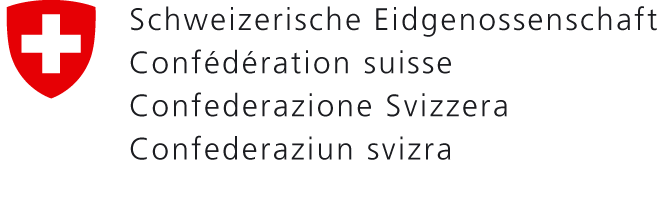 0Dipartimento federale dell'ambiente, dei trasporti,
dell'energia e delle comunicazioni DATECUfficio federale delle comunicazioni UFCOMDivisione di Servizi di telecomunicazione e posta
